Построение изометрической проекции детали по чертежуПостроение проекции от нижнего основания деталиПостроение проекции от нижнего основания детали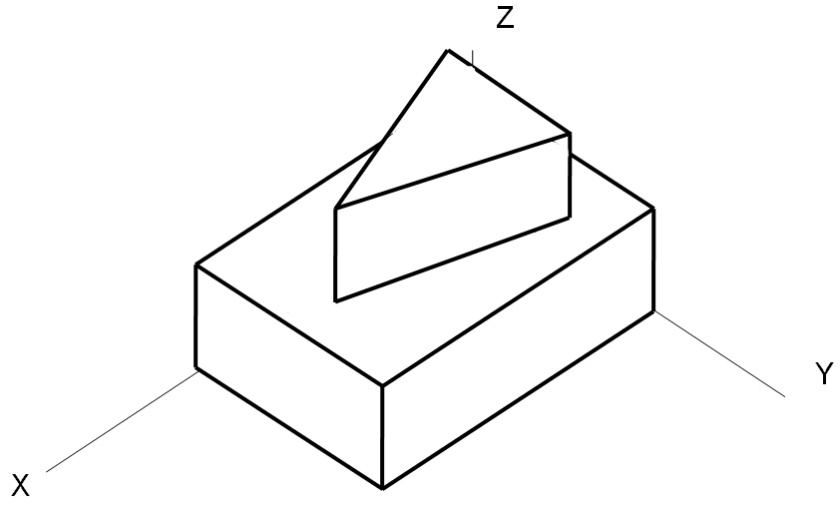 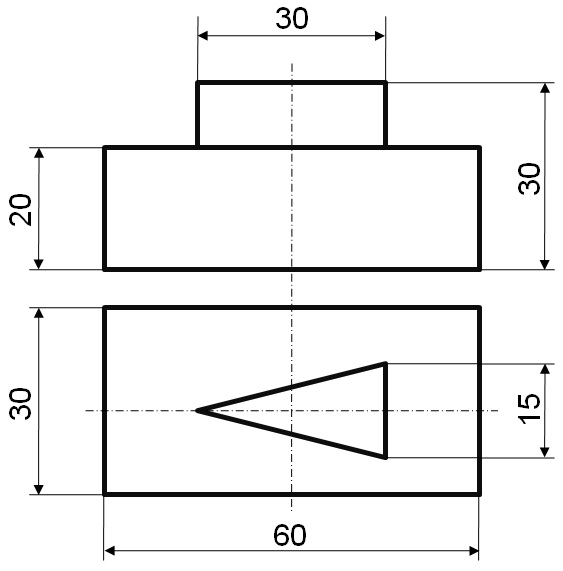 Построение проекцииот задней грани детали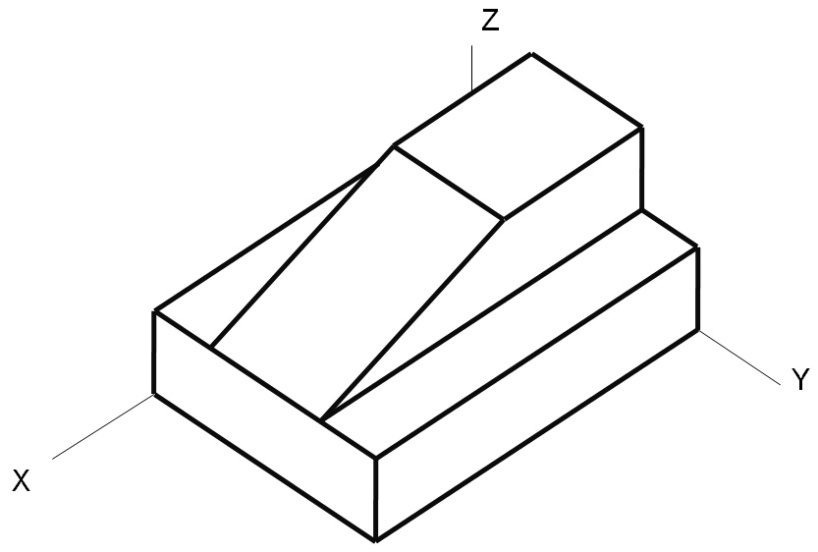 Построение проекцииот боковой грани детали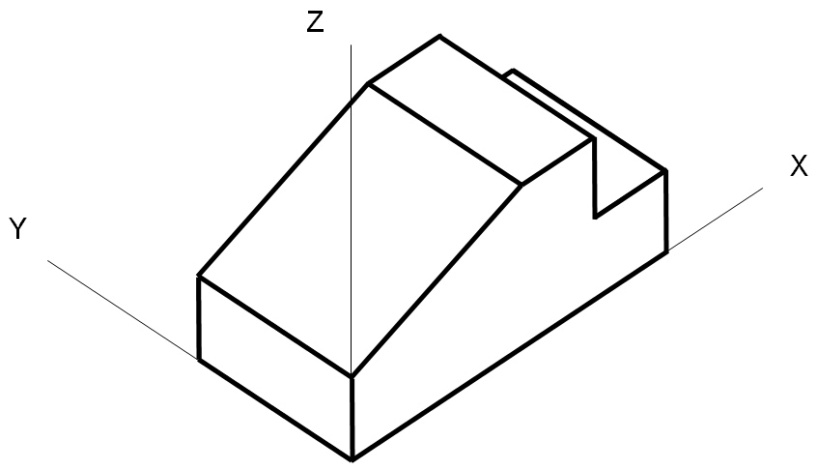 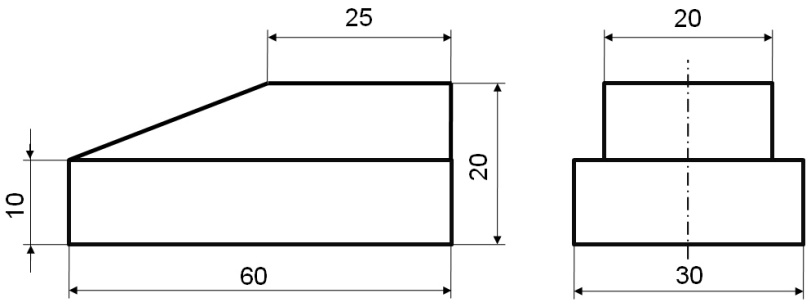 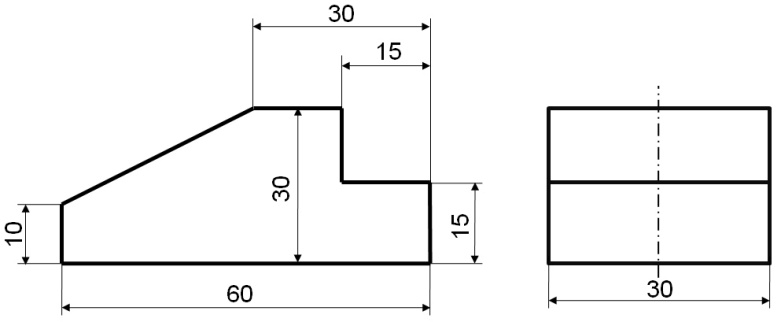 